California Rules of Court – Chapter 3. Legal EducationProposed Amendments – 08/18/14 DRAFTRule 9.30. Law school study in schools other than those accredited or registered by the examining committee Committee of Bar Examiners (a) Receipt of creditA person who seeks to be certified to the Supreme Court for admission in and licensed to practice law under section 6060(e)(2) of the Business and Professions Code may receive credit for:(1)	Study in a law school in the United States other than one accredited by the  examining committee established by the Board of Governors of The State Bar under Business and Professions code section 6046 Committee of Bar Examiners only if the law school satisfies the requirements of (b) or (c) of this rule; or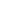 (2)	Study in a law school not accredited by the Committee of Bar Examiners, but which is a registered with the Committee, only if the law school satisfies the requirements of (b) or (c) of this rule; or(3)	Study in the Law Office/Judges Chambers program only if such study is completed in conformance with the requirements specified under Business and Professions Code section 60609(B) and under rules adopted by the Committee of Bar Examiners and approved by the Board of Trustees of The State Bar of California ; or(4)	 (2)Instruction in law from a correspondence school only if the correspondence school requires 864 hours of preparation and study per year for four years and satisfies the requirements of (d) of this rule; or(3) Study in a law school outside the United States other than one accredited by the examining committee established by the Board of Governors of the State Bar under Business and Professions Code section 6046 only if the Committee of Bar Examiners the examining committee is satisfied that the academic program of such law school is substantially equivalent to that of a law school qualified under (b) and (c) of this rule.(Subd (a) amended effective January 1, 2007; previously amended effective April 2, 1984.)ITEM 1(b) Requirements for accredited law schools in stateA law school in this state that is not accredited by the examining committee must:Law Schools Accredited by the Committee of Bar Examiners:A law school that is approved by the American Bar Association (ABA) is deemed accredited by the Committee of Bar Examiners.  (2)	A law school that is accredited by the Committee of Bar Examiners but not approved by the American Bar Association must comply with the rules adopted by the Committee of Bar Examiners and approved by the Board of Trustees of The State Bar of California. (c)	  Requirements for unaccredited registered law schools in stateLaw Schools registered by the Committee of Bar Examiners:(1)	A law school in this state that is not accredited by the Committee of Bar Examiners must register with the Committee of Bar Examiners and comply with the rules adopted by the Committee of Bar Examiners and approved by the Board of Trustees of The State Bar of California.(2)	Failure of a registered law school to comply with all applicable rules may result in a notice of non-compliance or termination of registration.(3)	A registered law school in this state must pursue accreditation by the Committee of Bar Examiners within seven years of first becoming registered and achieve accreditation by the Committee of Bar Examiners within ten years of first becoming registered in accordance with the rules adopted by the Committee of Bar Examiners and approved by the Board of Trustees of The State Bar of California. A registered law school in existence at the time of approval of this requirement must pursue accreditation by the Committee of Bar Examiners within five years of the date this provision is approved and within ten years of that date become accredited.  (1)	Be authorized to confer professional degrees by the laws of this state; (2)	Maintain a regular course of instruction in law, with a specified curriculum and regularly scheduled class sessions;(3)	Require classroom attendance of its students for a minimum of 270 hours a year for at least four years, and further require regular attendance of each student at not less than 80 percent of the regularly scheduled class hours in each course in which such student was enrolled and maintain attendance records adequate to determine each student's compliance with these requirements;(4)	Maintain, in a fixed location, physical facilities capable of accommodating the classes scheduled for that location;(5)Have an adequate faculty of instructors in law. The faculty will prima facie be deemed adequate if at least 80 percent of the instruction in each academic period is by persons who possess one or more of the following qualifications:(A)Admission to the general practice of the law in any jurisdiction in the United States;(B)Judge of a United States court or a court of record in any jurisdiction in the United States; or(C)Graduation from a law school accredited by the examining committee.(6)Own and maintain a library consisting of not less than the following sets of books, all of which must be current and complete:(A)The published reports of the decisions of California courts, with advance sheets and citator;(B)A digest or encyclopedia of California law;(C)An annotated set of the California codes; and(D)A current, standard text or treatise for each course or subject in the curriculum of the school for which such a text or treatise is available.(7)	Establish and maintain standards for academic achievement, advancement in good standing and graduation, and provide for periodic testing of all students to determine the quality of their performance in relation to such standards; and(8)	Register with the examining committee, and maintain such records (available for inspection by the examining committee) and file with the examining committee such reports, notices, and certifications as may be required by the rules of the examining committee. (Subd (b) amended effective January 1, 2007; previously amended effective April 2, 1984.)(c) Requirements for unaccredited law schools outside the stateA law school in the United States that is outside the state of California and is not accredited by the examining committee must:(1)Be authorized to confer professional degrees by the law of the state in which it is located;(2)Comply with (b)(2), (3), (4), (5), (7), and (8) of this rule; and(3)Own and maintain a library that is comparable in content to that specified in (b)(6) of this rule.(Subd (c) amended effective January 1, 2007; previously amended effective April 2, 1984.)(d) Registration and RreportsAccredited and registered correspondence law schools must register with the examining committee and file such reports, notices, and certifications as may be required by the rules of the Committee of Bar Examiners examining committee concerning any person whose mailing address is in the state of California or whose application to, contract with, or correspondence with or from the law school indicates that the instruction by correspondence is for the purpose or with the intent of qualifying that person for admission to practice law in California.(Subd (d) amended effective January 1, 2007.)(e) InspectionsThe Committee of Bar Examiners examining committee may make such inspection of law schools not accredited by the committee or correspondence schools as may be necessary or proper to give effect to the provisions of Business and Professions Code section 6060, this rule, and the rules of the Committee of Bar Examiners examining committee.(Subd (e) amended effective January 1, 2007.)(f) ApplicationThis rule does not apply to any person who, on the effective date of the rule, had commenced the study of law in a manner authorized by Business and Professions Code section 6060(e) and registered as a law student before January 1, 1976 (as provided in Business and Professions Code section 6060(d) and otherwise satisfies the requirements of Business and Professions Code section 6060(e), provided that after January 1, 1976, credit will be given such person for any study in an unaccredited law school or by correspondence only if the school complies with the requirements of (b)(8) or (d) of this rule, whichever is applicable, and permits inspection under (e) of this rule.(Subd (f) amended effective January 1, 2007.)PROPOSED AMENDMENTS TOBUSINESS AND PROFESSIONS CODE SECTIONS 6046.7 AND 6060.708/18/2014 DRAFTB&P Code sec. 6046.7:(a)	Notwithstanding any other provision of law, the Committee of Bar Examiners adopt rules for the regulation and oversight of law schools that are required to be authorized to operate as a business in California that are not  by the American Bar Association or the Committee of Bar Examiners.(b)  he  assess and collect a fee from law schools  in an amount sufficient to fund the regulatory and oversight responsibilities imposed by this section.  Nothing in this subdivision precludes the board of  from using other funds or fees collected by the State Bar or by the  to supplement the funding of the regulatory and oversight responsibilities imposed by this section with other funds.B&P Code sec. 6060.7:The  beresponsible for the approval, regulation, and oversight of law schools that .[Note:  Section 94750 has been repealed and not replaced and is therefore no longer relevant to the interpretation or application of any subsection above.]Proposed Amendments toARTICLE 4ADMISSION TO THE PRACTICE OF LAW8/18/14 DraftSection 6060 Qualifications, Examination and Fee***(e) Have done any of the following:***(2)  Studied law diligently and in good faith for at least four years in any of the following manners:(A) In a law school that is .(B)***(C)***(D)(E) By any combination of the methods referred to in this paragraph (2) of this subdivision.Section 6061  Disclosure Statements – Law SchoolsAny law school that is not accredited by the examining committee of the State Bar provide every students with a disclosure statement, subsequent to the payment of any application fee but prior to the payment of any registration fee, containing all of the following information:***(b)  (c)  .(d) .***Section 6061.5 Affiliation Disclosure – Law SchoolsA law school that is not by the examining committee of the State Bar may refer to itself as a university or part of a university and, if it so refers to itself, shall state whether or not the law school is associated with an undergraduate school.Division 2.  Accredited Law School RulesProposed Amendments – 8/18/14 DraftChapter 1.  General ProvisionsRule 4.100  AuthorityThe Committee of Bar Examiners (“the Committee”) is authorized by law to accredit law schools in California (“accredited law schools”) and oversee and regulate those law schools. The Committee is the degree-granting authority for law schools subject to these rules.Rule 4.100 adopted effective January 1, 2009.Rule 4.101  What these rules areThe Accredited Law School Rules (“these rules”) apply to law schools seeking provisional accreditation by the Committee, provisionally accredited law schools, and law schools accredited by the Committee, excluding those law schools fully and provisionally approved by the American Bar Association.The rules have been approved by the Committee and adopted by the Board of Governors as part of the Rules of the State Bar of California and may be amended in accordance with those rules.These rules do not apply to law schools registered by the Committee, paralegal programs, undergraduate legal degree programs, or other legal studies programs that do not lead to a professional degree in law. The appropriate entity must approve such programs, even if they are offered by an accredited, approved, or registered law school or an institution of which it is a part.Rule 4.101 adopted effective.Rule 4.102  Law schools approved by the American Bar AssociationA law school provisionally or fully approved by the American Bar Association is deemed accredited by the Committee and exempt from these rules, unless the American Bar Association withdraws its approval.Rule 4.102 adopted effective January 1, 2009.Rule 4.103  Interpreting and applying the rulesThe Guidelines for Accredited Law School Rules, as adopted by the Committee of Bar Examiners, govern the interpretation and application of these rules. The Committee has the authority to amend the guidelines, subject to a reasonable comment period and after consideration of any comments received.Rule 4.103 adopted effective January 1, 2009.Rule 4.104  CitationThese rules may be cited as Accredited Law School Rules.Rule 4.104 adopted effective January 1, 2009.Rule 4.105  Definitions“Admissions Rules” are the rules contained in Division 1. Admission to Practice Law in California.An “American Bar Association Approved Law School” is a law school fully or provisionally approved by the American Bar Association and deemed accredited by the Committee.A “California accredited law school” is a law school that has been accredited by the Committee.“Provisional accreditation” is the status of a provisionally accredited law school. The Committee grants provisional accreditation for a specific period.A “provisionally accredited law school” is a  law school that is pursuing accreditation and has been recognized by the Committee as being in substantial compliance with applicable law and these rules.“The Committee” is the Committee of Bar Examiners of the State Bar of California.The “First-Year Law Students’ Examination” is the examination required by statute and by Division 1. Admission to Practice Law in California Admission to Practice Law in California rules.The “guidelines” are the Guidelines for Accredited Law School Rules adopted by the Committee of Bar Examiners.“Inspection” means an on-site visit to a law school by an individual or a team appointed by the Committee in accordance with these rules.A “major change” is one of the changes specified in rule 4.165, Major changes.A “professional law degree” is the LL.B. (Bachelor of Laws J.D. (Juris DoctorLL.M. (Master of Laws), or other post-graduate degree . The J.D. degree may be granted only upon completion of a law program that qualifies a student to take the California Bar Examination.A “California registered law school” is a law school that has been registered by the Committee.“Senior Director” means “Senior Director, Admissions” or that person’s designee.A “ law school” is law school Rule 4.105 adopted effective.Rule 4.106  Lists of law schoolsThe Committee maintains lists of law schools operating in California: those accredited by the Committee, those registered by the Committee, and those approved by the American Bar Association. The lists are available on the State Bar Web site and upon request.Rule 4.106 adopted effective January 1, 2009.Rule 4.107  Student complaints***Chapter 2.  Application for Provisional AccreditationRule 4.120  Application based on substantial complianceA registered - law school that meets the standards set forth in rule 4.160 may apply for provisional accreditation. If the Committee grants provisional accreditation, the provisionally accredited law school is subject to annual inspection and its students are subject to the First-Year Law Students’ Examination requirement. The Committee grants provisional accreditation for a specified period, typically for two yearsRule 4.120 adopted.Rule 4.121  Application procedureA registered law school may apply for provisional accreditation Rule 4.121 adopted effective.Title 4. Admissions and Educational StandardsProposed Amendments – 8/18/14 DraftDivision 3.   Law School RulesChapter 1.  General ProvisionsRule 4.200  AuthorityThe Committee of Bar Examiners (“the Committee”) is authorized by law to register, oversee, and regulate  law schools in California.Rule 4.201  What these rules areA law school conducting business in California must register with the Committee and comply with these rules and other applicable law unless otherwise exempt.These rules have been approved by the Committee and adopted by the Board of  as part of the Rules of the State Bar of California and may be amended in accordance with State Bar rules.These rules do not apply to law schools accredited by the Committee, law schools approved by the American Bar Association, paralegal programs, undergraduate legal degree programs, or other legal studies programs that do not lead to a professional degree in law. The appropriate legal entity must approve such programs, even if they are offered by an accredited, approved, or registered law school or an institution of which it is a part.Rule 4.202  Interpreting and applying the rulesThe Guidelines for  Law School Rules, as adopted by the Committee, govern the interpretation and application of these rules.Rule 4.203  CitationThese rules may be cited as  Law School Rules.Rule 4.204  DefinitionsAn “American Bar Association Approved Law School” is a law school fully or provisionally approved by the American Bar Association and deemed accredited by the Committee.A “California accredited law school” is a law school that has complied with the Rules on Accreditation of Law Schools and has been accredited by the Committee.“The Committee” is the Committee of Bar Examiners of the State Bar of California.The “First-Year Law Students’ Examination” is the examination required by statute and by the Rules Regulating Admission to Practice Law in California.“Inspection” means an on-site visit to a law school by an individual or a team appointed by the  in accordance with these rules.A “major change” is one of the changes specified in rule 4.246, Major changes.A “professional law degree” is the LL.B. (Bachelor of Laws),  J.D. (Juris Doctor) LL.M. (Master of Laws) or other post-graduate degree . The J.D. degree may be granted only upon completion of a law program that qualifies a student to take the California Bar Examination.A “registered law school” is California law school that meets the requirements of these rules and that has been registered by the Committee.“Senior ” means “Senior , Admissions” or that person’s designee.Rule 4.205  Lists of law schoolsThe Committee maintains lists of law schools operating in California: those accredited by the Committee, those registered by the Committee, and those approved by the American Bar Association. The lists are available on the State Bar Web site and upon request.Rule 4.206  Student complaintsThe Committee does not intervene in disputes between a student and a law school. It retains complaints about a law school submitted by students and considers those complaints in assessing the law school’s compliance with these rules.Rule 4.207  Public informationThe following information about registered law schools is public, subject to any exception of confidentiality the Committee deems appropriate, and available upon written request for the processing fee set forth in the Schedule of Charges and Deadlines:applications for registration;public portions of annual reports; notices of major changes.The following information is confidential, whether or not contained in a public record:personal information about identifiable students;personal information about identifiable instructors; law school financial records; andany other information designated confidential by the Committee.Rule 4.208  Waiver of requirementsA law school may request that the Committee waive any rule or guideline. The request must clearly show that the law school otherwise complies with the rules.The Committee will allow a law school a reasonable time to comply with the rule or guideline for which it has granted a waiver, but a waiver is temporary. A request to renew a waiver must be filed with the Annual Compliance Report. The Committee may then renew, modify, or withdraw the waiver.Rule 4.209  FeesThe regulatory and oversight services provided by the Committee are funded by reasonable fees that are set forth in the Schedule of Charges and Deadlines.Fees for the services of the Senior  or a consultant engaged  the Committee are based on  hourly rate that covers the cost of providing the service, inclusive of preparation and travel time.Travel expenses are reimbursed at actual cost, in accordance with State Bar travel reimbursement policies.Chapter 2.  Application for registrationRule 4.220  Before applying to registerAn educational institution planning to offer instruction in law may request that the Committee arrange a consultation visit to advise it on any matter, including whether the institution is ready to apply for registration or should make changes before doing so. The institution must agree to reimburse the Committee for the costs of a consultation visit, including those of travel.Rule 4.221 Application procedureA law school that meets the standards set forth in rule 4.240 may apply for registration by:completing and submitting the Application for Registration using the form prescribed by the Committee with the fee set forth in the Schedule of Charges and Deadlines; andagreeing to allow the Committee to make any inspection it deems necessary and promptly pay all expenses of the inspection.Rule 4.222  Multiple locationsIf a law school has multiple locations that are more than ten miles apart by the most direct route, each location must apply for registration as a separate law school.Rule 4.223  Committee actionAfter considering an application, the Committee maynotify the law school within thirty days of  the application that it has failed to establish a reasonable probability that the law school is in compliance with these rules and, for reasons stated in the notice, advise the law school to withdraw its application;require an inspection of a law school ;request further information, allowing a reasonable time for review; ordeny the application.Chapter 3.  Responsibilities of registered law schoolsRule 4.240  StandardsA registered law school must at all times meet the following standards.Lawful Operation. The law school must operate in compliance with all applicable federal, state, and local laws and regulations.Integrity. The law school must demonstrate integrity in all of its programs, operations, and other affairs.Governance.  The law school must be governed, organized, and administered so as to provide a sound educational program.Dean and Faculty.  The law school must have a deanand a competent faculty that devotes adequate time to administration, instruction, and student counseling.Educational Program.  The law school must maintain a sound program of legal education.Scholastic Standards.  The law school must maintain sound scholastic standards and must as soon as possible identify and those students who have demonstrated they are not qualified to continue.Admissions.  The law school must maintain a sound admissions policy. The law school must not admit any student who is obviously unqualified or who does not appear to have a reasonable prospect of completing the degree program.Library. The law school must consistent with the minimum requirements set by the Committee..  The law school must have an infrastructure adequate for its programs and operations. The law school must, at a minimum, maintain its primary administrative office in the State of California.Financial Resources.  The law school must have adequate present and anticipated financial resources to support its programs and operations.Records and Reports.  The law school must maintain adequate records of its programs and operations.Compliance with Committee requirements. The law school must demonstrate its compliance with these rules by submitting the required annual reports and otherwise complying with the rules.Rule 4.241  Disclosure statementA registered law school must provide each student, in the format required by the Committee, a disclosure statement that includes all the informationThe disclosure statement must be provided toThe disclosure statement must be signed by the student, who must receive a copy of the signed statement.Each year on the date indicated in the Schedule of Charges and Deadlines, a law school must file at the Committee’s San Francisco officea copy of the disclosure statement the law school has provided or intends to provide in any academic term between July 1 of the current calendar year and June 30 of the following calendar year; andthe Disclosure Statement Certification form prescribed by the Committee.A law school that does not comply with this rule must refund all fees, including tuition, paid by a student who did not receive the disclosure statement. Non-compliance constitutes cause for withdrawal of registration.Rule 4.242  Annual Compliance ReportA registered law school must submit an Annual Compliance Report using the form prescribed by the Committee. The report must acknowledge any noncompliance with these rules and describe the remedial steps being taken to address the noncompliance. The deadline and fee for submission of the report are set forth in the Schedule of Charges and Deadlines.Rule 4.243  Self-studyPrior to a periodic inspection, or more frequently if the Committee requests it, a registered law school must reevaluate its educational program and submit a written self-study to the Committee. The purpose of the self-study is to determine whether the law school is in compliance with these rules and has achieved its mission and objectives. The law school must use the format prescribed by the Committee and submit the required fee.Rule 4.244  InspectionsA registered law school must be inspected every five years or more frequently if the Committee determines that an inspection is required to assess compliance with these rules.A law school subject to inspection must facilitate the review of records, facilities inspection, observation of classes, and interviews with students, faculty, staff, administration, and board; andpay all expenses of the inspection.For the inspection that is required every five years, the Committee will appoint an inspection team composed ofthe Senior ; andup to two additional members, who may be other State Bar staff, members of the Committee, educational consultants, or representatives from a registered law school.Within ten days of receiving notice of an inspection, a law school has the right to challenge the appointment of an inspector and to request an alternative appointment. Grounds for a challenge are that an appointee is biased or has a financial interest in or is employed by a competing institution. An allegation of bias must be documented by written evidence.  The Senior will consider the challenge and may appoint an alternative member for good cause. The Senior  decision will be issued within thirty days of receipt of the challenge.A person or team appointed to make an inspection must provide the  with a written report of its findings and recommendations within days of completing its inspection. Within days of receiving an inspection report, the law school must notify the  that it accepts the report or objects to it in whole or in part. An objection must be supported by documentation.Within sixty days of receiving an inspection report and any law school objections, the Committee willaccept the report and register or continue the registration of the law school;accept the report and permit the law school to proceed with its application for registration;grant a waiver in accordance with these rules;issue a warning requiring immediate action to correct specified deficiencies within a certain number of days of the date of the warning; orinitiate proceedings to deny or withdraw registration for failure to comply with a warning.Rule 4.245  Prior approval of major changesA registered law school contemplating a major change must notify the Committee and obtain its prior approval before making the change. The notice must explain in detail any effect the change might have on the law school’s compliance with the rules and be submitted with the fees specified in the Schedule of Charges and Deadlines. The Committee may then require submission of additional information or an inspection.Rule 4.246  Major changes definedThe following are major changes:(A)	instituting a new division;(B)	changing the location of the law school’s administrative office or ;(C)   	instituting any joint degree program, whether within the college or university affiliated with the law school or another institution;(D)	merging or affiliating with another law school, college, or university, or severance from a law school, college or university, or modifying the law school’s relationship with an affiliated college or university;(E)	offering a new program in law study, either a non-degree or non-professional degree program, or a degree program beyond the first professional degree in law;(F)	providing law study credit for a fixed-facility law school program or class offered more than ten miles from the site of the law school, outside California, or in multiple locations;(G)	changing the name of the law school;(H)	changing from a nonprofit to a profit-making institution or vice versa; and(I)	changing the ownership of the law school.Chapter 4.  Withdrawal of registrationRule 4.260  Notice of NoncomplianceIf the Committee believes that a registered law school is not in full compliance with these rules, the Committee will  the law school a written Notice of Noncompliance that states the reasons for its belief.Rule 4.261  Response to Notice of NoncomplianceWithin fifteen days of receiving a Notice of Noncompliance, a law school must file a response demonstrating that it is in compliance or is taking steps to achieve compliance. The response must be submitted with the fee set forth in the Schedule of Charges and Deadlines.Rule 4.262  Committee action on law school response(A)	If the Committee deems the response satisfactory, it will notify the law school within thirty days.(B)	If the Committee deems the response unsatisfactory, it must schedule an inspection within thirty days. Upon concluding the inspection, the inspection team must submit its report to the  within  days. The  will send a copy of the report to the law school.Rule 4.263  Committee action inspection reportIf the Committee believes that the inspection report that the law school is not or is not likely to be in compliance with these rules, the Committee will notify the law school that it  probation or  registration.Rule 4.264  Request for hearingThe law school may request a hearing before the Committee within fifteen days of being sent a notice that the Committee is recommending probation or withdrawal of registration.Rule 4.265  Hearing proceduresWithin sixty days of receiving a timely request for hearing, the Committee will schedule a hearing at a time that is mutually agreeable to the Committee and the law school.The hearing need not be conducted according to common law or statutory rules of evidence. Any relevant evidence is admissible if it is the kind of evidence on which responsible persons rely in the conduct of serious affairs. The rules of privilege in the California Evidence Code or required by the United States or California Constitutions will be followed. The law school has the burden of establishing its compliance with these rules.All parties may be represented by counsel.Rule 4.266  Committee action following hearingFollowing a hearing, the Committee will determine whether the law school is in compliance with these rules. Its decision will be based on the entire record, including materials presented at the hearing.The Committee may take any action affecting the law school’s registration that it considers appropriate, including  termination of registration.The Committee, in its discretion, may do any or all of the following with respect to its decision:publish it;send it to the students enrolled in the law school;send it to the California Supreme Court;(4)	send it to the California Attorney General.Rule 4.267  ProbationIf the Committee decides that a law school has not complied or taken adequate steps to comply with these rules but has made perceptible progress toward compliance, the Committee may place the law school on probation for a specified time.The Committee may impose probation conditions, including interim inspections and progress reports.During the probation, students will be deemed enrolled at a registered law school and the school’s degree-granting authority will continue.At least days before probation expire, the Committee will determine whether sufficient progress has been made toward compliance or whether it will proceed to withdraw the law school’s registration. The Committee will notify the law school of its decision.Rule 4.268  Termination of registrationThe Committee will terminate a law school’s registration on a specific date, at which time it will also terminate its degree-granting authority. Until that date, students attending the law school are deemed enrolled at a registered law school.Rule 4.269  Review by Supreme CourtA law school whose registration has been terminated by the Committee may seek review of the Committee's action before the California Supreme Court pursuant to the rules of that court.